Le vote : un acte à la fois individuel et collectif.Le vote est un acte individuel Le vote dépend d’une offre électorale Document 1 : Les indécis réagissent à une offre électorale https://www.lci.fr/elections/41-des-electeurs-ne-savent-toujours-pas-pour-qui-voter-les-indecis-detiennent-ils-les-cles-de-l-elysee-2044628.htmlQ1. Quelle est la proportion d’électeurs qui sont indécis lors de cette période pré-électorale ? Précisez dans votre réponse rédigée de quel scrutin il s’agit.Q2. Parmi les personnes interrogées, repérez des logiques différentes qui expliquent le comportement lors de l’élection future.Q3. Pour ceux qui pensent aller voter, qu’est-ce qui explique leur indécision avant le scrutin ? Bilan intermédiaire : Comment un électeur indécis prend-il sa décision avant l’échéance d’un scrutin ? Expliquez en trois lignes au moins.VOCABULAIRE : Expliquez très simplement pourquoi on parle d’ « électeur rationnel » ou « électeur stratège » :Le vote exprime des préférences dans un contexte donnéDocument 2 : Les jeunes et le vote écologiste https://www.lci.fr/elections/elections-europeennes-2019-eelv-les-verts-ont-ils-cree-la-surprise-grace-au-vote-des-jeunes-2122364.htmlQ1. Quel parti a été choisi le plus souvent par les jeunes à cette élection ? Précisez dans votre réponse rédigée de quel scrutin il s’agit.Q2. Quels éléments ont influencé les jeunes dans ce choix ?Bilan intermédiaire : Pourquoi peut-on dire, grâce à cet exemple, que le vote dépend d’un contexte précis ? Expliquez en trois lignes au moins.VOCABULAIRE : Rappelez ce que l’on appelle « vote sur enjeu » :Le vote est un acte collectif, expression d’appartenances socialesLe vote s’explique par l’appartenance à différentes catégories sociales, comme l’âgeDocument 3 : Résultats du vote aux élections européennes de 2019 …      Doc 3A) … en fonction de l’âge du votant		                     Doc 3B) … sur l’ensemble des suffrages exprimés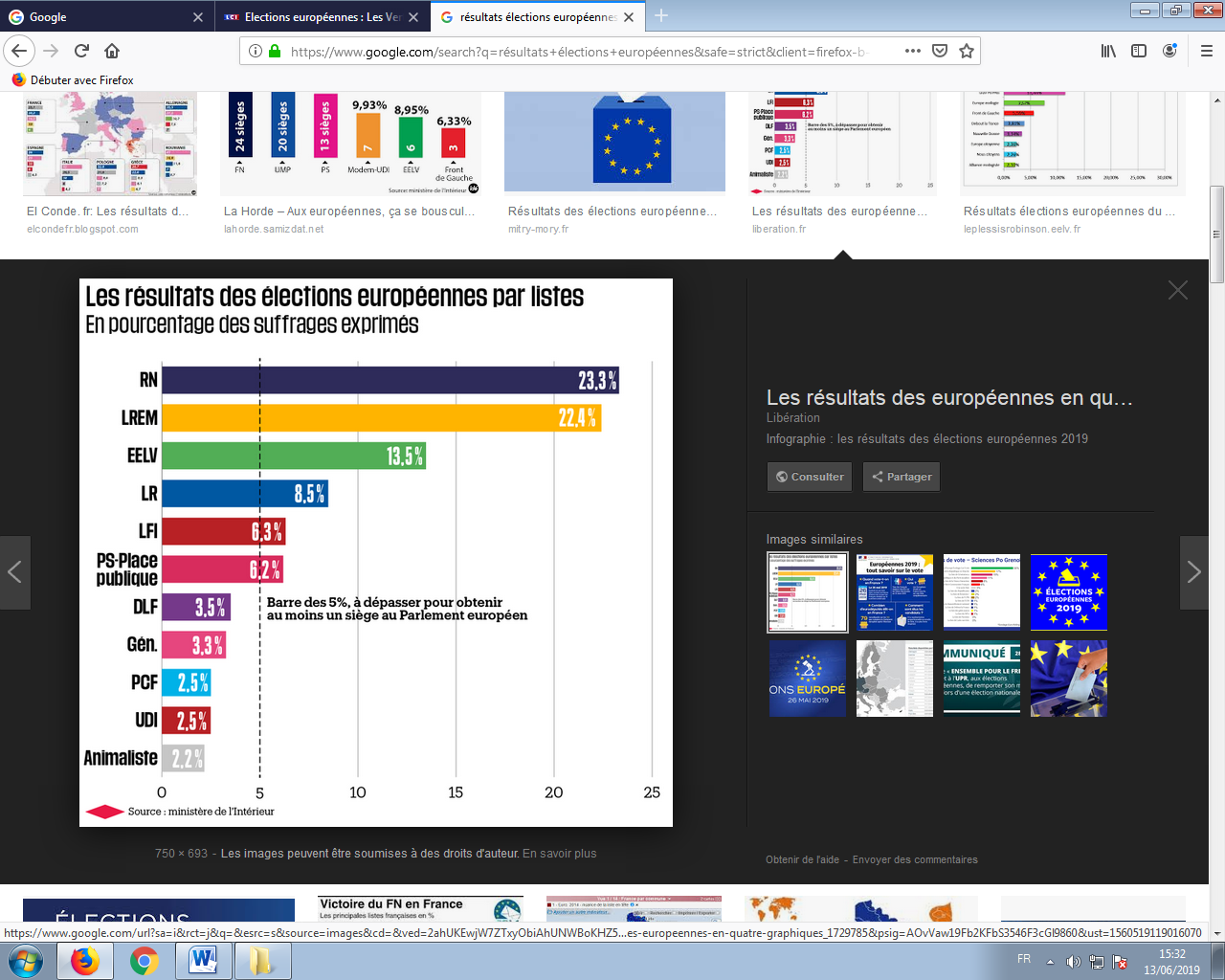 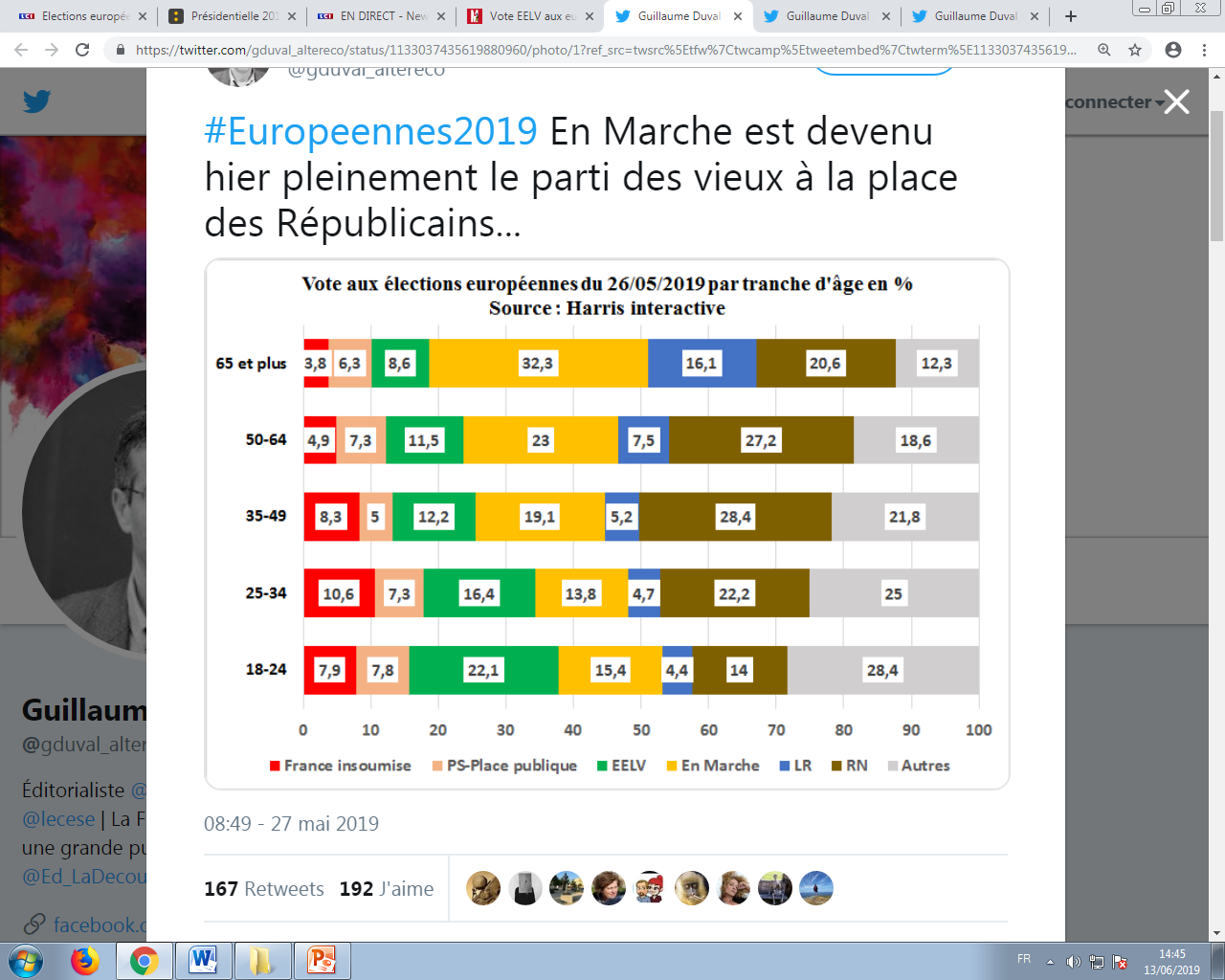 Source : Ministère de l’intérieurQ1. Parmi ces partis lesquels classez-vous plutôt à gauche et lesquels classez-vous plutôt à droite ?Q2. Parmi les jeunes de 18 à 24 ans, la gauche est plutôt sous-représentée ou surreprésentée ? Justifiez par des données précises utilisées dans une argumentation.Q3. Parmi les personnes âgées de plus de 65 ans, la droite est plutôt sous-représentée ou surreprésentée ? Justifiez par des données précises utilisées dans une argumentation.Bilan intermédiaire : Pourquoi peut-on dire que le vote dépend de son appartenance à une classe d’âge ? Expliquez en trois lignes au moins.VOCABULAIRE : Pourquoi qualifie-t-on l’âge comme une des « variables lourdes » expliquant le vote ?L’importance de la position sociale dans la structuration du voteDocument 4 : Vote des chefs d’entreprises https://www.francetvinfo.fr/politique/marine-le-pen/presidentielle-2017-au-medef-macron-le-pen-et-fillon-face-aux-patrons_2119149.htmlQ1. Quels sont les deux candidats préférés des chefs d’entreprise ? Précisez dans votre réponse rédigée de quel scrutin il s’agit.Q2. A quel bord politique appartiennent les deux candidats qui ne sont pas venus rencontrer les chefs d’entreprises et comment expliquez-vous cette absence ?Q3. Comment expliquez-vous les préférences marquées des chefs d’entreprise montrée dans ce reportage ?Bilan intermédiaire : Pourquoi peut-on dire que le vote dépend de son appartenance à une profession. Expliquez en trois lignes au moins.VOCABULAIRE : On parle traditionnellement d’ « identification partisane » pour désigner le fait qu’un individu ou un groupe s’identifie durablement …BILAN GENERAL : Montrez que lors de votre première participation à un scrutin (dans moins de cinq ans, vous en avez conscience ?!), votre comportement électoral dépendra d’une logique qui vous sera propre mais qu’il sera également influencé par votre appartenance à des groupes sociaux.NiveauPremière –Science politique QuestionnementVoter : une affaire individuelle ou collective ?Objectifs d’apprentissageComprendre que le vote est à la fois un acte individuel (expression de préférences en fonction d’un contexte et d’une offre électorale) et un acte collectif (expression d’appartenances sociales).Objectifs de la séquence (en termes de savoirs, savoir-faire et compétences transversales)- Sélectionner les informations pertinentes d’un document audio-visuel pour répondre à des questions simples puis à une problématique.- Interpréter un document statistique sous la forme de diagramme en barres - Découvrir le clivage gauche/droite (détaillé dans l’item 4)PrérequisNormes socialesValeursSocialisationVote sur enjeu (question 2)Conditions matériellesVidéoprojecteur et enceinteDurée indicativeDeux heures maximum